Documentation Requirements for Extenuating Circumstances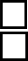 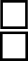 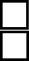 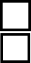 Appeals must be filed within two years from the last day of the term of your suspension.Complete documentation below MUST be provided with appeal.Appeals without complete and appropriate documentation as stated below will most likely be denied.Submission without ALL documentation will result in the denial of the petition.Police reports, divorce decrees, legal paperwork, file notes, medical receipts, or copies of prescriptions are not sufficient documentation.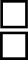 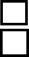 1. MEDICAL ISSUEMedical issues that merit a petition:Physical or psychological medical difficulty Family medical difficultyRequired documentation: A signed and dated letter on official letterhead from your (or your family member’s) attending health care provider, counselor, or licensed practitioner, which specifies the following:The date of onset of illness or accidentThe dates you (or your family member) were under professional careThe general nature of the medical conditionHow it prevented you from completing your course work and following normal university policies and procedure.Write a personal statement and include:Dates congruent with circumstances and timelines in your petition and documentation.Steps you took to address the issue/ problem at the time it occurred and name of person(s) contacted.2. PERSONAL ISSUEPersonal issues that merit a petition:Legal issue (this does not include illegal activity that you were involved in)AccidentLoss of employment due to forced layoff Military deploymentDeath of a family memberRequired documentation: A signed and dated letter on official letterhead from an appropriate official such as attorney, law enforcement agent, court official, or other appropriate source, which specifies the following:The date of incidentThe dates you (or your family member) were affected by the incidentThe general nature of the incidentHow it prevented you from completing your course work and following normal university policies and proceduresWrite a personal statement and include:Dates congruent with circumstances and timelines in your petition and documentation.Steps you took to address the issue/ problem at the time it3. NON-ATTENDANCE (Zero class participation)Non-attendance definition:A student never having logged into the class; never having attended a single class or having participated in any way (i.e. no record of turning in an assignment, taking a quiz, etc.).Required documentation for non-attendance:From each class being petitioned- an email or memo on NAU letterhead from the instructor stating the following:Class, term, name of student, and statement that the student never attended the class (as defined above).Write a personal statement and include:Dates congruent with circumstances and timelines in your petition and documentation.Steps you took to address the issue/ problem at the time it occurred and name of person(s) contacted.occurred and name of person(s) contacted.Required documentation for death of family member:In your personal statement, you must indicate your relationship to the decedent. If the death occurred outside the term, you must also complete the steps under Required Documentation above.A copy of death certificate, obituary, or memorial service program verifying date of death within the requested term.3. NON-ATTENDANCE (Zero class participation)Non-attendance definition:A student never having logged into the class; never having attended a single class or having participated in any way (i.e. no record of turning in an assignment, taking a quiz, etc.).Required documentation for non-attendance:From each class being petitioned- an email or memo on NAU letterhead from the instructor stating the following:Class, term, name of student, and statement that the student never attended the class (as defined above).Write a personal statement and include:Dates congruent with circumstances and timelines in your petition and documentation.Steps you took to address the issue/ problem at the time it occurred and name of person(s) contacted.4. NAU ErrorRequired documentation:An email or memo on letterhead from the person/department owning the error (i.e., a processing error, delay, or miscommunication) must be attached to the form for consideration.Write a personal statement and include:Dates congruent with circumstances and timelines in your petition and documentation.Steps you took to address the issue/ problem at the time it occurred and name of person(s) contacted.SITUATIONS THAT DO NOT MERIT AN EXCEPTION TO POLICYThe institution expects students to accept responsibility for their academic performance unless there have been severe extenuating circumstances as described above. The following circumstances are some examples of what will not be considered for petitions:Financial issue (Students are responsible for securing payments and following up on their financial aid to ensure it will disburse on time).Academic difficulty (failing grades and/or desire to clean-up academic record).Change in major or career goals.Overcommitted (i.e. course load, student activities, employment) without additional circumstances beyond student’s control.SITUATIONS THAT DO NOT MERIT AN EXCEPTION TO POLICYThe institution expects students to accept responsibility for their academic performance unless there have been severe extenuating circumstances as described above. The following circumstances are some examples of what will not be considered for petitions:Financial issue (Students are responsible for securing payments and following up on their financial aid to ensure it will disburse on time).Academic difficulty (failing grades and/or desire to clean-up academic record).Change in major or career goals.Overcommitted (i.e. course load, student activities, employment) without additional circumstances beyond student’s control.